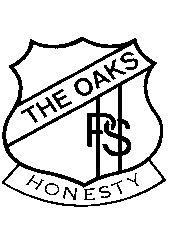 YEAR 2 EXCURSION TO THE OAKS HERITAGE CENTREThursday 5th July, 2018CLASSES ~ 2 Frangipani & 2 Yellow BellSchools participate in excursions to enhance and support classroom studies. Year 2 students will be going on an excursion to The Heritage Centre, The Oaks on Thursday, 5th July, 2018 and will be leaving the school at 9.30am and returning by 2.00pm.  This excursion has been planned to compliment the history unit ‘The Past in the Present’ that  the children have been studying in Semester 1.Cost for students is $6.00 per person.  Students will be walking to and from the Centre.  Mrs Fowler and Miss Yeaman will be supervising this excursion.  Permission notes and money need to be returned by Wednesday 27th June, 2018Students are to wear their sports uniform, including a hat. We will be having crunch & sip as well as lunch at The Heritage Centre.  Please ensure that your child’s crunch & sip, lunch and drinks are placed in a bag with their name on it.The Heritage Centre sells souvenirs most items are $5 to $10.  If you can, please support this valuable service by sending some money with your child on the excursion day.Student assistance is available.  Please see Mr Hooke if this is required.Thanking you.The Year 2 Teachers 								                   Mr HookeMrs Fowler & Miss Yeaman				                                                           Principal                                                                                                       6th June, 2018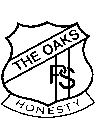 Year 2 Excursion To The Oaks Heritage Centre  5th July, 2018I give permission for my child 							 of class 	  	  to attend the excursion to The Heritage Centre.  I understand my child will be walking to and from the venue.  Please note that EFTPOS facilities are available to use at reception during office hours.I have enclosed $6 as payment for this excursion.I have made an online payment. My receipt number is ______________________ Date ____________________________________		_____________________________		_______________           Parent/Guardian Signature				    Parent/Guardian Name		        	          DatePlease return this slip & money to the Office by Wednesday 27th June, 2018.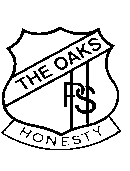 Medical Information FormThe information requested below will help to provide the best possible care of your child.Providing this information is not obligatory, but its absence may prevent your child from participation;It will be used to minimise risks associated with this excursion;It will be seen only by those persons providing health care treatment;It will be stored securely and destroyed after the legal time limit has expiredStudent Name:  							    	Class:  			Parent or Caregiver Contact DetailsName:  													Address:  													Home Phone:  			    Work:  			    :  				Medicare Number:_________________________________Doctor Contact DetailsName:  													Address:  													Doctor’s Telephone:  1. 					 	2. 					Emergency Contact/s Details (nominated by the parent/caregiver as alternate contact)1.  Name:  								Phone:  				2.  Name:  								Phone:  				List existing medical conditions or illnesses (including asthma, diabetes, epilepsy, allergies, etc).  Outline the treatment for each.Outline special dietary needs including possible reaction to inappropriate dietMedication/s to be administered during the excursion.  Include name of medication for administration, time of administration and any possible reactionsSignature:  								Date:  					